De Vacaciones – Buen ViajeSra. Theberge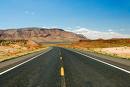 TaskStudents will select a Spanish speaking country to which they would like to travel.  They will then create “capzles” with both images and text detailing an “imaginary trip” they took to that country.  All images will be specific to the country to which they are traveling and all text will provide details of their trip.  Specific guidelines will be given and should be adhered to.  You may choose to work alone or with a partner.  All work will be done in Spanish!ProcessPick a Spanish-speaking country to which you would like to travel.  Research the country and identify points of interest that are unique to that region,Find 12 images of that country that demonstrate what activities you participated in and what tourist attractions you visited during your trip.Create a “Capzles”  using the website capzles.comGather 12 images of your country of interestEach image must have a title and a complete sentence descriptionApply an appropriate image for the background of your capzles Write text in Spanish to accompany each of your 12 imagesAll text must be written in the preterit tense Pay special attention to the preterit of the verb Ir – fui, fuiste, fue, fuimos, fueronRequirementsEvery image must include at least 1 sentence of text in Spanish!Images and text should portray the following topics…Image 1 – A general image of your country.  Text should include a sentence telling me what country you visited.  (Use the preterit of the verb Ir or visitar)Images 2 - 5 – ¿Qué lugares visitaste? (What places did you visit?)Images 6-10 - ¿Qué hiciste? (What activities did you do?)Image 11 - ¿Qué compraste? (What did you buy?)Image 12 – You are free to choose what you like to put on image 12 but it must be relevant to your country and have text accompanying itCountries you may choose from and their capitalsEurope Central America Carribean North America South America Name: 						Name:Slide 1		Image  0-3pts. ____			Slide 1 	Image 0-3pts. ____		Title 0-2 ____						Title 0-2 ____		Grammar 0-3 ____					Grammar 0-3 ____Slide 2		Image  0-3pts. ____			Slide 2 	Image 0-3pts. ____		Title 0-2 ____						Title 0-2 ____		Grammar 0-3 ____					Grammar 0-3 ____Slide 3		Image  0-3pts. ____			Slide 3 	Image 0-3pts. ____		Title 0-2 ____						Title 0-2 ____		Grammar 0-3 ____					Grammar 0-3 ____Slide 4		Image  0-3pts. ____			Slide 4		Image 0-3pts. ____		Title 0-2 ____						Title 0-2 ____		Grammar 0-3 ____					Grammar 0-3 ____Slide 5		Image  0-3pts. ____			Slide 5 	Image 0-3pts. ____		Title 0-2 ____						Title 0-2 ____		Grammar 0-3 ____					Grammar 0-3 ____Slide 6		Image  0-3pts. ____			Slide 6		Image 0-3pts. ____		Title 0-2 ____						Title 0-2 ____		Grammar 0-3 ____					Grammar 0-3 ____Slide 7		Image  0-3pts. ____			Slide 7		Image 0-3pts. ____		Title 0-2 ____						Title 0-2 ____		Grammar 0-3 ____					Grammar 0-3 ____Slide 8		Image  0-3pts. ____			Slide 8 	Image 0-3pts. ____		Title 0-2 ____						Title 0-2 ____		Grammar 0-3 ____					Grammar 0-3 ____Slide 9		Image  0-3pts. ____			Slide 9 	Image 0-3pts. ____		Title 0-2 ____						Title 0-2 ____		Grammar 0-3 ____					Grammar 0-3 ____Slide 10	Image  0-3pts. ____			Slide 10	Image 0-3pts. ____		Title 0-2 ____						Title 0-2 ____		Grammar 0-3 ____					Grammar 0-3 ____Background 0-4pts ____				Background 0-4 ____	Slide 11	Image  0-3pts. ____			Slide 11	Image 0-3pts. ____		Title 0-2 ____						Title 0-2 ____		Grammar 0-3 ____					Grammar 0-3 ____Slide 12	Image  0-3pts. ____			Slide 12	Image 0-3pts. ____		Title 0-2 ____						Title 0-2 ____		Grammar 0-3 ____					Grammar 0-3 ____Background 0-4pts ____				Background 0-4pts.  ____TOTAL: ____					TOTAL: ____Spain (España)- MadridGuatemala- Guatemala City (Ciudad de Guatemala)Honduras- TegucigalpaEl Salvador- San SalvadorNicaragua- ManaguaCosta Rica- San JoséPanamá- Panama City (Ciudad de Panamá)Cuba- Havana (la Habana)Dominican Republic- Santo DomingoPuerto Rico- San JuanMexico- Mexico City (Ciudad de México)Venezuela- CaracasColombia- BogotáEcuador- QuitoPerú- LimaBolivia- La PazUruguay- MontevideoParaguay- AsunciónChile- SantiagoArgentina- Buenos Aires